{date}Business Agreement[Your Company Name] Business AgreementThis Business Agreement ("Agreement") is entered into as of {effectiveDate}, by and between:1. Parties:a. {partyOneName}b. {partyTwoName}(hereinafter collectively referred to as the "Parties").2. Agreement Overview:This Agreement outlines the terms and conditions governing the relationship between the Parties.3. Term:a. This Agreement shall commence on {startDate} and continue until terminated by either Party with {terminationNotice} notice.4. Scope of Work:a. The Parties agree to collaborate on the following:{scopeOfWork} 5. Payment Terms:a. In consideration for the services rendered, {partyOneName} agrees to pay {partyTwoName} the sum of {paymentAmount} on a {paymentSchedule} basis.6. Confidentiality:a. The Parties agree to keep confidential all information disclosed during the term of this Agreement.7. Governing Law:a. This Agreement shall be governed by and construed by the laws of the state of {governingState}.8. Dispute Resolution:a. Any disputes arising out of or in connection with this Agreement shall be resolved through {arbitrationOrMediation}.9. Miscellaneous:a. This Agreement constitutes the entire understanding between the Parties and supersedes all prior agreements.b. Amendments to this Agreement must be in writing and signed by both Parties.10. Execution:IN WITNESS WHEREOF, the Parties hereto have executed this Agreement as of the effective date first above written.{partyOneName}Signature: ________________________ Name: {partyOneName} Date: ________________________{partyTwoName}Signature: ________________________ Name: {partyTwoName} Date: ________________________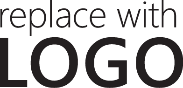 